【库海拾贝】英文论文写作知识竞赛活动通知盼望着，盼望着，东风来了。突如其来的疫情让我们格外憧憬充满生机的春天，经过每个人的努力，春天带着无限希望如期而至。如果单调的“宅家”生活使人焦虑，don’t worry，Emerald数据库与图书馆准备了有趣有料的在线活动，让你轻松探寻英文论文写作的“小秘笈”。疫情给每个人的生活都带来了转变，我们同时准备了特别活动，希望借此机会倾听你的想法——分享你在疫情期间的感触、收获和畅想，让我们从困苦中汲取养分，在今后每个春日茁壮成长。若待上林花似锦，出门俱是看花人。参与对象：全国高校师生参与时间：2020年4月23日—6月15日参与方式：移动端：关注Emerald微信公众号“墨鸣奇妙”并发送“知识竞赛”，或直接扫码答题。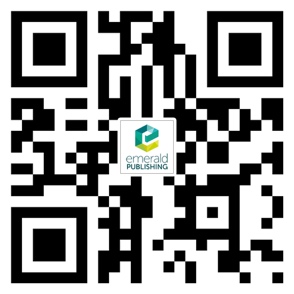 电脑端：复制网址https://jinshuju.net/f/s2sOMj 至浏览器 奖项设置特别活动（与知识竞赛独立，可选其一或同时参与）病毒无情，我们经历了前所未有的“隔离生活”。漫长的日子里，我们为勇敢和无私的“逆行者”致以敬意，为万众一心、全员“抗疫”的千千万万国人深深感动……相信你在特殊时期也有很多感触和收获，快和大家分享我们的“隔离故事”吧！在获奖者授权后，我们将通过微信公众号向更多读者分享，让一个人的心声成为更多人的收获。分享内容：题材、体裁均不限，文字、图片、视频等均可，可附加背景说明。评选标准：内容原创、主题积极、有感染力，兼具个人意义与社会意义。 参与方式：同上（论文竞赛题目之后） 参与时间：2020年4月22日—6月15日奖项设置：活动咨询marketing3@emeraldinsight.com.cn; 2644691247(QQ); 010-8225 0912                                  哈尔滨工程大学图书馆                           2020年4月23日奖项奖品数量评选标准个人奖一等奖小米投影仪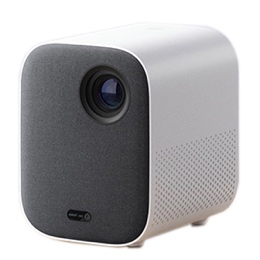 1人客观题正确率90%及以上，主观题综合评分最高个人奖二等奖有道词典笔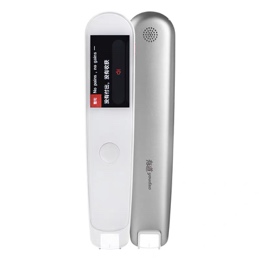 5人客观题正确率90%及以上，主观题综合评分第2-6名个人奖三等奖华为无线充电器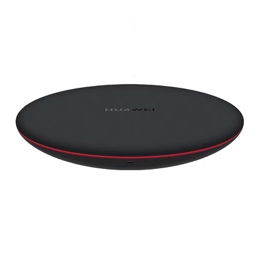 50人客观题正确率80%及以上、主观题正常作答，随机抽取符合上述条件参与者中的30%（不超过50人）机构奖第一名京东1000元购书卡1家参与人数最多的图书馆（如有并列，较早提交首份答卷的机构获奖）机构奖优胜奖京东500元购书卡10家参与人数排名第2-11的图书馆奖项奖品数量评选标准“扣人心弦”奖Beats X 降噪耳机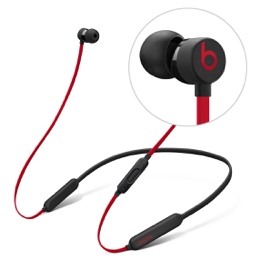 1人综合评分第1名“娓娓动听”奖小米无线鼠标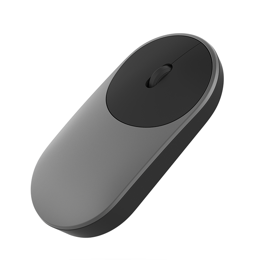 10人综合评分第2-11名（符合上述条件参与者中的30%，不超过10人）